Российская ФедерацияКурганская область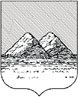 АДМИНИСТРАЦИЯ ГОРОДА КУРГАНАот  «____»___________________________ г. №_________КурганПОСТАНОВЛЕНИЕ В соответствии с Федеральными законами от 06.10.2003 г. № 131-ФЗ «Об общих принципах организации местного самоуправления в Российской Федерации», от 27.07.2010 г. № 210-ФЗ «Об организации предоставления государственных и муниципальных услуг», Уставом муниципального образования города Кургана Администрация города Кургана постановляет:1. Внести в приложение к постановлению Администрации города Кургана от 25.10.2021 г. № 7511 «Об утверждении Административного регламента предоставления Департаментом экономического развития, предпринимательства и торговли Администрации города Кургана муниципальной услуги «Заключение договоров на размещение нестационарного объекта уличной торговли или летнего кафе на территории города Кургана» следующие изменения:1) в наименовании постановления, в преамбуле и пункте 1 постановления слова «и летних кафе» исключить;2) по всему тексту приложения к постановлению слова «летних кафе», «и летних кафе», «или летних (летнего) кафе» исключить;3) в разделе I приложения к постановлению абзацы третий и четвертый пункта 2 главы 1 исключить;4) в разделе II приложения к постановлению абзацы пятый подпункта 1 пункта 11, абзац пятый подпункта 2 пункта 11, абзац двадцать второй пункта 11, абзац второй подпункта 1 пункта 12, абзац второй подпункта 2 пункта 12, абзацы девятый - четырнадцатый пункта 16 исключить.2. Опубликовать настоящее постановление в газете «Курган и курганцы» и разместить на официальном сайте муниципального образования города Кургана в информационно-телекоммуникационной сети «Интернет» по адресу: www.kurgan-city.ru.3. Контроль за исполнением настоящего постановления возложить на директора Департамента экономического развития, предпринимательства и торговли Администрации города Кургана Бунину А.М.Глава города Кургана						           Е.В. СитниковаЩеблова Элина Валерьевна 8(3522) 42-84-83 доб. 828#О внесении изменений в постановление Администрации города Кургана от 25.10.2021 г. № 7511 «Об утверждении Административного регламента предоставления Департаментом экономического развития, предпринимательства и торговли Администрации города Кургана муниципальной услуги «Заключение договоров на размещение нестационарного объекта уличной торговли или летнего кафе на территории города Кургана»